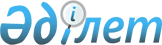 О переименовании улиц села Рубежинское Рубежинского сельского округа района БәйтерекРешение акима Рубежинского сельского округа района Бәйтерек Западно-Казахстанской области от 10 февраля 2020 года № 3. Зарегистрировано Департаментом юстиции Западно-Казахстанской области 12 февраля 2020 года № 6025
      В соответствии с Законом Республики Казахстан от 23 января 2001 года "О местном государственном управлении и самоуправлении в Республике Казахстан", Законом Республики Казахстан от 8 декабря 1993 года "Об административно-территориальном устройстве Республики Казахстан", с учетом мнения населения села Рубежинское и на основании заключения Западно-Казахстанской областной ономастической комиссии, аким Рубежинского сельского округа РЕШИЛ:
      1. Переименовать улицы села Рубежинское Рубежинского сельского округа района Бәйтерек:
      улица "Ленин" – улица "Абай";
      улица "Мирная" – улица "Бейбітшілік";
      улица "Набережная" – улица "Жайық";
      улица "Ситников" – улица "Сарайшық";
      улица "Молодежная" – улица "Жастар";
      переулок "Овражный" – улица "Ақсарай";
      переулок "Зерновой" – улица "Береке";
      улица "Пугачевский" – улица "Махамбет Өтемісұлы";
      переулок "Кировский" – улица "Исатай батыр";
      переулок "Уральный" – улица "Құлагер";
      переулок "Садовая" – улица "Шаңырақ";
      улица "Подстанция" – улица "Ақкент";
      переулок "Лесной" – улица "Өркен";
      переулок "Сельповский" – улица "Қадыр Мырза Әли";
      переулок "Почтовый" – улица "Мәншүк Мәметова";
      переулок "Суворовский" – улица "Әлия Молдағұлова";
      переулок "Чапаевский" – улица "Хиуаз Доспанова";
      переулок "Некрасовский" – улица "Азаттық".
      2. Главному специалисту аппарата акима Рубежинского сельского округа (Абдуллаев Р.) обеспечить государственную регистрацию данного решения в органах юстиции.
      3. Настоящее решение вводится в действие со дня первого официального опубликования.
					© 2012. РГП на ПХВ «Институт законодательства и правовой информации Республики Казахстан» Министерства юстиции Республики Казахстан
				
      Аким сельского округа 

М. Ажкенов
